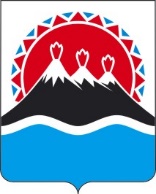 МИНИСТЕРСТВО ЛЕСНОГО И ОХОТНИЧЬЕГО ХОЗЯЙСТВА КАМЧАТСКОГО КРАЯПРИКАЗВ соответствии с частью 2 статьи 30 Лесного кодекса Российской Федерации и частью 41 статьи 2 Закона Камчатского края от 03.12.2007 № 703 «Об утверждении порядка и нормативов заготовки гражданами древесины для собственных нужд на территории Камчатского края»ПРИКАЗЫВАЮ:1. Установить Порядок выдачи разрешения на осуществление бесплатной заготовки древесины для собственных нужд лицами, относящимися к коренным малочисленным народам Севера, Сибири и Дальнего Востока Российской Федерации на территории Камчатского края согласно приложению к настоящему приказу.2. Настоящий приказ вступает в силу после дня его официального опубликования. Приложение к приказу Министерствалесного и охотничьего хозяйства Камчатского краяПорядок выдачи разрешения на осуществление бесплатной заготовки древесины для собственных нужд лицами, относящимися к коренным малочисленным народам Севера, Сибири и Дальнего Востока Российской Федерациина территории Камчатского края1. Настоящий Порядок выдачи разрешения на осуществление бесплатной заготовки древесины для собственных нужд лицами, относящимися к коренным малочисленным народам Севера, Сибири и Дальнего Востока Российской Федерации на территории Камчатского края устанавливает правила выдачи и форму разрешения на осуществление бесплатной заготовки древесины для собственных нужд лицами, относящимися к коренным малочисленным народам Севера, Сибири и Дальнего Востока Российской Федерации (далее – разрешение), выдаваемого  лицам, отнесенным в соответствии с законодательством Российской Федерации к коренным малочисленным народам Севера, Сибири и Дальнего Востока Российской Федерации, проживающим на территории Камчатского края и ведущим традиционный образ жизни (далее соответственно – гражданин, граждане). В соответствии с частью 2 статьи 30 Лесного кодекса Российской Федерации бесплатная заготовка древесины для собственных нужд осуществляется гражданами в местах их традиционного проживания и хозяйственной деятельности исходя из нормативов, установленных статьей 3 Закона Камчатского края от 03.12.2007 № 703 «Об утверждении порядка и нормативов заготовки гражданами древесины для собственных нужд на территории Камчатского края» (далее – Закон Камчатского края «Об утверждении порядка и нормативов заготовки гражданами древесины для собственных нужд на территории Камчатского края»). 2. Выдача разрешения в отношении лесных насаждений, расположенных на землях лесного фонда и лесных участках, находящихся в собственности Камчатского края, осуществляется Министерством лесного и охотничьего хозяйства Камчатского края (далее – уполномоченный орган). Выдача разрешения осуществляется без взимания платы. 3. Для получения разрешения гражданин представляет в уполномоченный орган заявление на бумажном носителе по форме согласно приложению 1 к настоящему Порядку, в котором указывается:1) наименование уполномоченного органа, в который подается заявление;2) фамилия, имя, отчество (при наличии) гражданина, адрес местожительства, данные паспорта гражданина Российской Федерации, контактный номер телефона гражданина;3) фамилия, имя, отчество (при наличии) представителя гражданина, контактный номер телефона – при подаче заявления представителем гражданина, действующим по доверенности; 4) цель заготовки древесины, согласно части 1 статьи 3 Закона Камчатского края «Об утверждении порядка и нормативов заготовки гражданами древесины для собственных нужд на территории Камчатского края»;5) наименование лесничества, в границах которого предполагается осуществить заготовку лесных насаждений;6) требуемый объем древесины, ее качественные показатели (деловая или дровяная древесина);7) способ получения уведомления уполномоченного органа о принятом решении и разрешения.4. К заявлению прилагаются:1) для строительства индивидуального жилого дома – копия разрешения на строительство, выданного органом местного самоуправления по месту нахождения земельного участка, или копия уведомления о соответствии указанных в уведомлении о планируемом строительстве параметров объекта индивидуального жилищного строительства установленным параметрам и допустимости размещения объекта индивидуального жилищного строительства на земельном участке, выданного уполномоченным на выдачу разрешений на строительство федеральным органом исполнительной власти, органом исполнительной власти субъекта Российской Федерации или органом местного самоуправления;2) для капитального, текущего ремонта или реконструкции индивидуального жилого дома – копия правоустанавливающего документа на индивидуальный жилой дом, право на который не зарегистрировано в Едином государственном реестре недвижимости;3) для целей отопления:а) жилого помещения – документ об общей площади жилого помещения и наличия в нем печного отопления;б) хозяйственных построек и иных строений – документ о количестве хозяйственных построек, иных строений и наличия в них печного отопления;4) в случае полной или частичной утраты (уничтожения) жилых помещений в результате пожара или иного стихийного бедствия – копия документа о наступлении одного из указанных случаев, выданного органом, уполномоченным на выдачу таких документов;5) подлинник или заверенная в установленном законодательством Российской Федерации порядке копия документа (документов), содержащего (содержащих) сведения о национальности гражданина, либо вступившего в законную силу решения суда, свидетельствующего об установлении судом факта отнесения гражданина к коренным малочисленным народам Севера, Сибири и Дальнего Востока Российской Федерации или наличия родственных отношений гражданина с лицом (лицами), относящимся (относящимися) к коренным малочисленным народам Севера, Сибири и Дальнего Востока Российской Федерации. Для целей настоящего Порядка под документами, содержащими сведения о национальности гражданина, признаются: а) свидетельство о государственной регистрации акта гражданского состояния, выданное в соответствии с Федеральным законом от 15.11.1997 № 143-ФЗ «Об актах гражданского состояния», либо иные содержащие сведения о национальности гражданина официальные документы, в том числе выданные до 20 ноября 1997 года, архивные документы (материалы); б) документы, содержащие сведения о национальности родственника (родственников) гражданина по прямой восходящей линии (свидетельство о государственной регистрации акта гражданского состояния, выданное в соответствии с Федеральным законом от 15.11.1997 № 143-ФЗ «Об актах гражданского состояния», либо иные содержащие сведения о национальности родственника (родственников) гражданина по прямой восходящей линии официальные документы, в том числе выданные до 20 ноября 1997 года, архивные документы (материалы), а также документы, подтверждающие родственные отношения гражданина с указанным (указанными) лицом (лицами); 6) в случае подачи заявления через представителя гражданина, действующего по доверенности – доверенность, оформленная в порядке, предусмотренном законодательством Российской Федерации;7) в случае реализации права на заготовку древесины в объемах, установленных в подпункте «б» пункта 1 и (или) подпункте «б» пункта 2 части 1 статьи 3 Закона Камчатского края «Об утверждении порядка и нормативов заготовки гражданами древесины для собственных нужд на территории Камчатского края» – документы, подтверждающие, что гражданин имеет трех и более детей в возрасте до 18 лет;8) для лиц, указанных в пункте 2 части 7 настоящего Порядка:а) документ, подтверждающий участие в специальной военной операции, проводимой на территориях Донецкой Народной Республики, Луганской Народной Республики, Херсонской и Запорожской областей, Украины (далее –специальная военная операция), выданный органами военного управления Вооруженных Сил Российской Федерации;б) документы, подтверждающие, что гражданин является членом семьи участника специальной военной операции.5. Копии документов, указанные в части 4 настоящего Порядка, представляются гражданином (представителем гражданина) с оригиналами и заверяются лицом, принимающим документы, если указанные копии не заверены в порядке, предусмотренном законодательством Российской Федерации. Оригиналы возвращаются гражданину (представителю гражданина).6. Рассмотрение заявлений осуществляется в порядке очередности их поступления в уполномоченный орган исходя из даты подачи заявления и заявленного лесничества.7. Право заготовки древесины вне очереди имеют граждане:1) у которых полностью или частично утрачено (уничтожено) жилое помещение в результате пожара или иного стихийного бедствия;2) участники специальной военной операции, призванные с территории Камчатского края, члены их семей, а также члены семей погибших (умерших) участников специальной военной операции, проживающие в Камчатском крае. К членам семьи участника специальной военной операции относятся супруг (супруга), состоящие в зарегистрированном браке с участником специальной военной операции или состоявшие в зарегистрированном браке с участником специальной военной операции на день гибели (смерти) участника специальной военной операции, дети в возрасте до 18 лет, а также родители.8. Уполномоченный орган в срок не позднее 3 рабочих дней с даты поступления заявления запрашивает в рамках межведомственного информационного взаимодействия в Управлении Федеральной службы государственной регистрации, кадастра и картографии по Камчатскому краю сведения из Единого государственного реестра недвижимости об объекте недвижимости.9. Решение о выдаче разрешения или об отказе в его выдаче принимается уполномоченным органом в срок, не превышающий тридцати календарных дней со дня регистрации заявления, указанного в части 3 настоящего Порядка.10. В случае принятия решения о выдаче разрешения уполномоченный орган: 1) в течение десяти рабочих дней со дня его принятия направляет гражданину уведомление о принятом решении посредством почтового отправления или на адрес электронной почты, или иным способом, обеспечивающим подтверждение получения гражданином указанного уведомления;2) в течение шестидесяти рабочих дней со дня его принятия оформляет разрешение по форме согласно приложению 2 к настоящему Порядку и в зависимости от выбранного гражданином способа получения разрешения выдает или направляет его гражданину посредством почтового отправления.11. Срок действия разрешения составляет 12 месяцев со дня его подписания уполномоченным должностным лицом уполномоченного органа.12. В случае принятия решения об отказе в выдаче разрешения уполномоченный орган в течение десяти рабочих дней со дня принятия такого решения направляет гражданину уведомление с указанием причин отказа в выдаче разрешения посредством почтового отправления или на адрес электронной почты, или иным способом, обеспечивающим подтверждение получения гражданином указанного уведомления.Гражданин имеет право повторно обратиться в уполномоченный орган с заявлением в случае устранения причин отказа, указанных в части 13 настоящего Порядка. 13. Основания для отказа в выдаче разрешения:1) непредставление гражданином сведений, предусмотренных частью 3 настоящего Порядка;2) непредставление гражданином документов, предусмотренных пунктами 1–6 части 4 настоящего Порядка либо представление утративших силу документов;3) наличие недостоверных и (или) заведомо ложных сведений в документах, предусмотренных частями 3 и 4 настоящего Порядка;4) превышение заявленных к заготовке объемов древесины по отношению к нормативам заготовки гражданами древесины для собственных нужд, установленных частью 1 статьи 3 Закона Камчатского края «Об утверждении порядка и нормативов заготовки гражданами древесины для собственных нужд на территории Камчатского края»;5) отсутствие в указанном лесничестве достаточных для заготовки заявленных объемов древесины с требуемыми качественными показателями;6) наличие установленных в соответствии со статьей 27 Лесного кодекса Российской Федерации ограничений использования лесов;7) не истекли сроки заготовки древесины, установленные частью 1 статьи 3 Закона Камчатского края «Об утверждении порядка и нормативов заготовки гражданами древесины для собственных нужд на территории Камчатского края»;8) несоответствие цели заготовки древесины, указанной гражданином в заявлении, целям заготовки древесины, предусмотренным частью 1 статьи 3 Закона Камчатского края «Об утверждении порядка и нормативов заготовки гражданами древесины для собственных нужд на территории Камчатского края».14. Решение уполномоченного органа об отказе в выдаче разрешения может быть обжаловано в судебном порядке. Приложение 1 к Порядку выдачи разрешения на осуществление бесплатной заготовки древесины для собственных нужд лицам, относящимися к коренным малочисленным народам Севера, Сибири и Дальнего Востока Российской Федерации на территории Камчатского краяФОРМА В Министерство лесного и охотничьего хозяйства Камчатского края от _______________________________ _________________________________(фамилия, имя, отчество (при наличии)в лице представителя ______________ _________________________________(фамилия, имя, отчество (при наличии)проживающего(ей) по адресу:___________________________________________________________________________________________________данные паспорта: серия _____________номер__________________, кем выдан__________________________________________________________________ дата выдачи_______________________контрактный номер телефона: _________________________________Заявление о выдаче разрешения на осуществление бесплатной заготовки древесины для собственных нужд лицами, относящимися к коренным малочисленным народам Севера, Сибири и Дальнего Востока Российской Федерации	Прошу выдать разрешение на осуществление бесплатной заготовки древесины для собственных нужд лицами, относящимися к коренным малочисленным народам Севера, Сибири и Дальнего Востока Российской Федерации, проживающими на территории Камчатского края (далее – разрешение), в целях __________________________________________________ в _______________ лесничестве, объеме ________ куб.м, качественные показатели древесины ______________________.				      (деловая/дровяная) Настоящим подтверждаю, что являюсь лицом, отнесенным в соответствии с законодательством Российской Федерации к коренным малочисленным народам Севера, Сибири и Дальнего Востока Российской Федерации, проживающим на территории Камчатского края и ведущим традиционный образ жизни.Способ получения уведомления уполномоченного органа о принятом решении: ____________________________________________________________   (лично или иной способ с указанием реквизитов для направления)Способ получения разрешения: ____________________________________ ____________________________________________________________________ (лично или иной способ с указанием реквизитов для направления)К заявлению прилагаются следующие документы: ____________________________________________________________________________________________________________________________________________________________Мне известно, что в случае представления в Министерство лесного и охотничьего хозяйства Камчатского края недостоверных сведений я несу ответственность, установленную законодательством Российской Федерации. Выражаю согласие на обработку указанных в заявлении моих персональных данных, включая выполнение действий по их сбору, систематизации, накоплению, хранению._____________________________(подпись/расшифровка подписи)«____» ____________ 20 ___ годПриложение 2 к Порядку выдачи разрешения на осуществление бесплатной заготовки древесины для собственных нужд лицам, относящимися к коренным малочисленным народам Севера, Сибири и Дальнего Востока Российской Федерации на территории Камчатского краяФОРМА Разрешение на осуществление бесплатной заготовки древесины для собственных нужд лицами, относящимися к коренным малочисленным народам Севера, Сибири и Дальнего Востока Российской Федерации№ ______							         «___» ____________ 20 __ г.В соответствии с частью 2 статьи 30 Лесного кодекса Российской Федерации и статьей 3 Закона Камчатского края от 03.12.2007 № 703 «Об утверждении порядка и нормативов заготовки гражданами древесины для собственных нужд на территории Камчатского края»:1. Разрешение на осуществление бесплатной заготовки древесины для собственных нужд лицами, относящимися к коренным малочисленным народам Севера, Сибири и Дальнего Востока Российской Федерации выдано гражданину(ке) _______________________________________________________(фамилия, имя, отчество (при наличии) ____________________________________________________________________,(данные паспорта) проживающему(ей) по адресу: _________________________________________ ____________________________________________________________________, (адрес регистрации по месту жительства) относящемуся(йся) к коренным малочисленным народам Севера, Сибири и Дальнего Востока Российской Федерации, проживающим(щей) на территории Камчатского края и ведущим(щей) традиционный образ жизни.2. Срок действия разрешения устанавливается до «___» __________ 20__ г.3. Местоположение лесных насаждений: ____________________________ ____________________________________________________________________(субъект Российской Федерации, муниципальный район, лесничество, участковое лесничество, номер (номера) лесного квартала, лесотаксационного выдела)4. Характеристика и объем древесины лесных насаждений, подлежащих заготовке, указаны в приложении 1 к настоящему разрешению. 5. Схема расположения лесных насаждений приводится в приложении 2 к настоящему разрешению. 6. Форма рубки, вид рубки: ________________________________________ ____________________________________________________________________(сплошная, выборочная, в спелых и перестойных лесных насаждениях, погибших и поврежденных лесных насаждениях) 7. Заготовке не подлежат: _____________________________________________________________________________________________________________ (указываются лесные насаждения, расположенные  на  лесосеке)8. Сроки и условия вывоза древесины: _______________________________ ____________________________________________________________________ 9. Очистка лесосеки от порубочных остатков осуществляется одновременно с заготовкой древесины следующим способом: ____________________________________________________________________________________ в следующие сроки ___________________________________________________ 10. Гражданину(ке): ______________________________________________          (фамилия, имя, отчество (при наличии) 1) обеспечить сохранение подроста на площади _____ га в количестве _____ тыс. штук на гектар; 2) принять лесные насаждения, местоположение которых указано в пункте 3 настоящего разрешения, по акту приема-передачи лесных насаждений согласно приложению 3 к настоящему разрешению, в течение 5 рабочих дней с даты выдачи разрешения;3) соблюдать Правила заготовки древесины и особенности заготовки древесины, Правила ухода за лесами, Правила пожарной безопасности в лесах, Правила санитарной безопасности в лесах;4) обеспечить вывоз древесины в срок, установленный настоящим разрешением; 5) осуществлять выполнение работ по очистке лесосеки от порубочных остатков в срок, установленный пунктом 9 настоящего разрешения, в соответствии с Правилами заготовки древесины и особенностями заготовки древесины, Правилами ухода за лесами, Правилами пожарной безопасности в лесах, Правилами санитарной безопасности в лесах;6) не допускать уничтожения или повреждения граничных, квартальных, лесосечных и других столбов и знаков;7) проводить лесовосстановительные работы за свой счет, если при осуществлении заготовки древесины в нарушение условий настоящего разрешения уничтожены подрост или деревья, кустарники и лианы, не подлежащие рубке;8) после завершения работ по заготовке древесины в течение 3 дней, но не позднее окончания срока действия настоящего разрешения, информировать Министерство лесного и охотничьего хозяйства Камчатского края об окончании указанных работ;9) соблюдать требования, установленные частью 41 статьи 30 Лесного кодекса Российской Федерации; 10) не препятствовать осуществлению должностным лицом Министерства лесного и охотничьего хозяйства Камчатского края учета древесины, заготовленной на основании настоящего разрешения. 11. За неисполнение или ненадлежащее исполнение обязательств гражданин(ка) несет ответственность в соответствии с законодательством Российской Федерации.____________________________________________________________________ (должность уполномоченного лица, подпись, расшифровка подписи) «___» _________ 20__ г. М.П. Приложение 1к Разрешению на осуществление бесплатной заготовки древесины для собственных нужд лицами, относящимися к коренным малочисленным народам Севера, Сибири и Дальнего Востока Российской Федерацииот «___» _________ 20 __ г. № _______ Характеристика и объем древесины лесных насаждений, подлежащих заготовкеПриложение 2к Разрешению на осуществление бесплатной заготовки древесины для собственных нужд лицами, относящимися к коренным малочисленным народам Севера, Сибири и Дальнего Востока Российской Федерацииот «___» _________ 20 __ г. № _______ Схемарасположения лесных насажденийКамчатский край, ________________ муниципальный район, ________________ лесничество, ___________________ участковое лесничество, _______________, квартал _________, выдел __________.Масштаб: __________Площадь общая: __________ гаПриложение 3к Разрешению на осуществление бесплатной заготовки древесины для собственных нужд лицами, относящимися к коренным малочисленным народам Севера, Сибири и Дальнего Востока Российской Федерацииот «___» _________ 20 __ г. № _______ ФОРМААкт приема-передачи лесных насаждений№ ______ 								 «___» __________ 20___ г.	Министерство лесного и охотничьего хозяйства Камчатского края в лице ____________________________________________________________________(фамилия, имя, отчество (при наличии)действующего на основании ___________________________________________, и гражданин(ка) ____________________________________________________ (фамилия, имя, отчество (при наличии) составили настоящий акт о том, что на основании разрешения от ____________ № _________ первый передал, а второй принял лесные насаждения, расположенные на землях, находящихся в федеральной собственности.Местоположение лесных насаждений: ____________________________ ____________________________________________________________________(субъект Российской Федерации, муниципальный район, лесничество, участковое лесничество, номер (номера) лесного квартала, лесотаксационного выдела)Характеристика и объем древесины лесных насаждений, подлежащих заготовке:Министерство лесного и охотничьего		Гражданин(ка)хозяйства Камчатского края _____________________________			________________________  (должность, подпись, расшифровка подписи)			        (подпись, расшифровка подписи)  	М.П. [Дата регистрации] № [Номер документа]г. Петропавловск-КамчатскийОб утверждении Порядка выдачи разрешения на осуществление бесплатной заготовки древесины для собственных нужд лицами, относящимися к коренным малочисленным народам Севера, Сибири и Дальнего Востока Российской Федерации на территории Камчатского краяМинистр[горизонтальный штамп подписи 1]Д.Б. Щипицын от[REGDATESTAMP]№[REGNUMSTAMP]№п/пНомер лесного кварталаНомер лесотакса-ционного выделаПлощадь лесосеки, гаХозяйство, преобла-дающая породаПородыОбъем, куб. метровОбъем, куб. метровОбъем, куб. метровОбъем, куб. метровОбъем, куб. метровОбъем, куб. метров№п/пНомер лесного кварталаНомер лесотакса-ционного выделаПлощадь лесосеки, гаХозяйство, преобла-дающая породаПородыделоваяделоваяделоваяделоваядровавсего№п/пНомер лесного кварталаНомер лесотакса-ционного выделаПлощадь лесосеки, гаХозяйство, преобла-дающая породаПородыкруп-наясред-няямелкаявсегодровавсего1234567891011121.2.ИтогоИтогоИтогоИтогоИтогоМинистерство лесного и охотничьего хозяйства Камчатского краяГражданин(ка)(фамилия, имя, отчество (при наличии)(фамилия, имя, отчество (при наличии)(подпись)М.П.(подпись)Министерство лесного и охотничьего хозяйства Камчатского краяГражданин(ка)(фамилия, имя, отчество (при наличии)(фамилия, имя, отчество (при наличии)(подпись)М.П.(подпись)№п/пНомер лесного кварталаНомер лесотакса-ционного выделаПлощадь лесосеки, гаХозяйство, преобла-дающая породаПородыОбъем, куб. метровОбъем, куб. метровОбъем, куб. метровОбъем, куб. метровОбъем, куб. метровОбъем, куб. метров№п/пНомер лесного кварталаНомер лесотакса-ционного выделаПлощадь лесосеки, гаХозяйство, преобла-дающая породаПородыделоваяделоваяделоваяделоваядровавсего№п/пНомер лесного кварталаНомер лесотакса-ционного выделаПлощадь лесосеки, гаХозяйство, преобла-дающая породаПородыкруп-наясред-няямелкаявсегодровавсего1234567891011121.2.ИтогоИтогоИтогоИтогоИтого